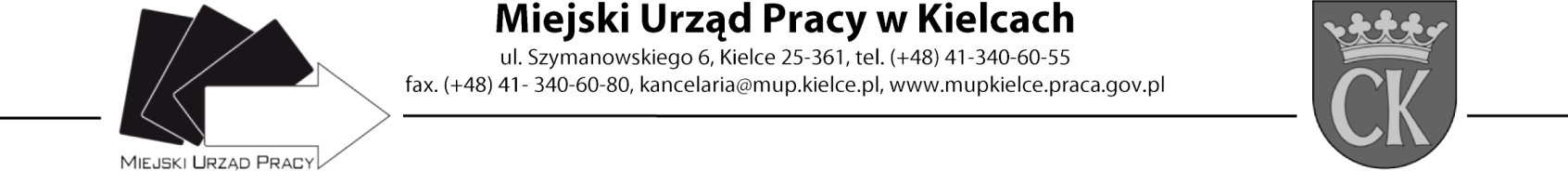 Formularz oceny ofert Nazwa szkolenia: „Operator ładowarki jednonaczyniowej w zakresie III klasy uprawnień”  Numer zaproszenia ZAS.549.2.2021W przedmiotowym postępowaniu nie wpłynęła żadna oferta podlegająca ocenie. 